SOUTH EASTERN KENYA UNIVERSITYUNIVERSITY EXAMINATIONS 2016/2017FIRST SEMESTER EXAMINATION FOR THE DEGREE OF BACHELOR OFSCIENCE (ELECTRONICS)ELC 321: COMMUNICATION ELECTRONICS 16TH DECEMBER, 2016TIME:8.00-10.00 A.MINSTRUCTIONS:1. Attempt question ONE and any other TWO questions2. Question one carries 30 marks while the rest carry 20 marks eachQUESTION ONE (30 MARKS)(a) (i) What is a transmission line?(2Marks)(b) (ii) In radio communication, during transmission three main intermediate phenomenonare involved. Name them(c) (i) Name the distributed parameters associated with a transmission line.(4Marks)(4Marks)(d) (ii) Using (b) (i) approximate an equivalent circuit of a transmission line. (3Marks)(c) (i) What is an antenna?(ii) Distinguish between Field strength pattern and power pattern as appliedto antennas(d) Calculate the efficiency of a ground aerial operating at 500Kc/s andhaving a total resistance of 12 ohms with effective height of 30meters.What is the directivity?(e) Briefly explain the following terms as applied to antennasSEKU/09-12/2016/2017(2Marks)(4Marks)(4Marks)Page 1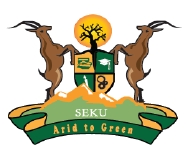 (i)(ii)(iii)Driven elements,Parastic elementsYagi antenna.(2Marks)(2Marks)(3Marks)QUESTION TWO (20 MARKS)(a) Broadly classify transmission lines.(4Marks)(b) Derive expression for the conductance of two parallel round conductors. (8Marks)(c) A cable pair is loaded with 6mH coils at intervals of 0.9 Km for the operation atfrequencies upto 16 Kc/s. At this frequency the primary constants of the cable are:R = 77𝛺, L = 1.0 mH, C = 0.065 𝜇𝐹 and G = 50𝜇𝑚ℎ𝑜 allper loop Km and the effectiveresistance of each loading coil is 4.5 𝛺. Estimate the attenuation per Km of the loadcable.(8Marks)QUESTION THREE (20 MARKS)(a) Show that the electric field strength due to a short grounded transmitting antenna is givenby 𝑑𝐸 =meaning.60 𝜋𝐼0𝑑𝑙 𝑠𝑖𝑛𝜃𝜆𝑟𝑟𝑐(15Marks)(b) An antenna has a radiation resistance of 72 𝛺 and a loss resistance of 10 𝛺 and a powergain of 15. What is the directivity?(5Marks)QUESTION FOUR (20 MARKS)For a transmission line, derive the expressions for the propagation constant (𝛼) and thephase constant (𝛽) for the following conditions(a) Low distortions(b) Low loss.(10Marks)(10Marks)QUESTION FIVE (20 MARKS)(a) Sketch the pattern of a broad side array of four in phase isotropic point sources of equalSEKU/09-12/2016/2017Page 2amplitude. The spacing between source is taken to be half-wavelength.(8Marks)(b) A transmitter is fed with 100 W of power and produces the field strength at a given point𝜆as 2 dipole fed with 200 Kw of power. Calculate the gain of the aerial(i)(ii)𝜆Relative to 2 dipoleRelative to an isotropic radiator.(7Marks)(5Marks)SEKU/09-12/2016/2017Page 3